ΥΠΕΥΘΥΝΗ ΔΗΛΩΣΗ(άρθρο 8 Ν.1599/1986)Η ακρίβεια των στοιχείων που υποβάλλονται με αυτή τη δήλωση μπορεί να ελεγχθεί με βάση το αρχείο άλλων υπηρεσιών (άρθρο 8παρ. 4 Ν. 1599/1986)ΠΡΟΣ(1):Ο – Η Όνομα:Επώνυμο:Όνομα και Επώνυμο Πατέρα:Όνομα και Επώνυμο Μητέρας:Ημερομηνία γέννησης(2):Τόπος Γέννησης:Αριθμός Δελτίου Ταυτότητας:Τόπος Κατοικίας:Τηλ:Οδός:Αριθ:ΤΚ:Δ/νση Ηλεκτρ.ΤαχυδρομείουΑρ. Τηλεομοιοτύπου (Fax):(Εmail):Με ατομική μου ευθύνη και γνωρίζοντας τις κυρώσεις (3, που προβλέπονται από της διατάξεις της παρ. 6 του άρθρου 22 τουΝ. 1599/1986, δηλώνω ότι:1. Επιθυμώ να λαμβάνω οποιαδήποτε ενημέρωση αφορά το τέκνο/ κηδεμονευόμενο/η μου………………………………………………………………………… (ονοματεπώνυμο μαθητή/τριας) στον αριθμό τηλεφώνου καιστη δ/νση ηλεκτρ. ταχυδρομείου (Εmail) που αναγράφονται ανωτέρω.. Η διεύθυνση κατοικίας του/της μαθητή/τριας (τέκνου/ κηδεμονευόμενου/ης μου) είναι:…2ΟΔΟΣ:………………………………………………………………………………………………………………………………………..ΑΡΙΘΜΟΣ:……………………………….....Τ.Κ.: ……………………………………………ΔΗΜΟΣ/ΠΟΛΗ: ……………………………………………………….ΠΕΡΙΦΕΡΕΙΑΚΗ ΕΝΟΤΗΤΑ (ΝΟΜΟΣ): ……………………………………………………………….3. Συναινώ να υποβάλει ο έτερος κηδεμόνας την ηλεκτρονική αίτηση εγγραφής/ανανέωσης εγγραφής/μετεγγραφής του/της μαθητή/τριας (τέκνου/ κηδεμονευόμενου/ης μου) για ΓΕ.Λ./ ΕΠΑ.Λ. / Π.ΕΠΑ.Λ. για τοσχολικό έτος 2023-2024, μέσω της εφαρμογής e-εγγραφές, προκειμένου να εγγραφεί και να φοιτήσει το τέκνο/ο/η κηδεμονευόμενος/η μου στη σχολική μονάδα που θα κατανεμηθεί μετά την ολοκλήρωση της διαδικασίας τωνεγγραφών, ανανεώσεων εγγραφών ή μετεγγραφών, όπως προβλέπεται από την κείμενη νομοθεσία.(4)Ημερομηνία:…./..… / 2023Ο – Η Δηλ.(Υπογραφή)(1) Αναγράφεται από τον ενδιαφερόμενο πολίτη ή Αρχή ή η Υπηρεσία του δημόσιου τομέα, που απευθύνεται η αίτηση.(2) Αναγράφεται ολογράφως.(3) «Όποιος εν γνώσει του δηλώνει ψευδή γεγονότα ή αρνείται ή αποκρύπτει τα αληθινά με έγγραφη υπεύθυνη δήλωση του άρθρου 8τιμωρείται με φυλάκιση τουλάχιστον τριών μηνών. Εάν ο υπαίτιος αυτών των πράξεων σκόπευε να προσπορίσει στον εαυτόν του ή σεάλλον περιουσιακό όφελος βλάπτοντας τρίτον ή σκόπευε να βλάψει άλλον, τιμωρείται με κάθειρξη μέχρι 10 ετών.(4) Σε περίπτωση ανεπάρκειας χώρου η δήλωση συνεχίζεται στην πίσω όψη της και υπογράφεται από τον δηλούντα ή την δηλούσα.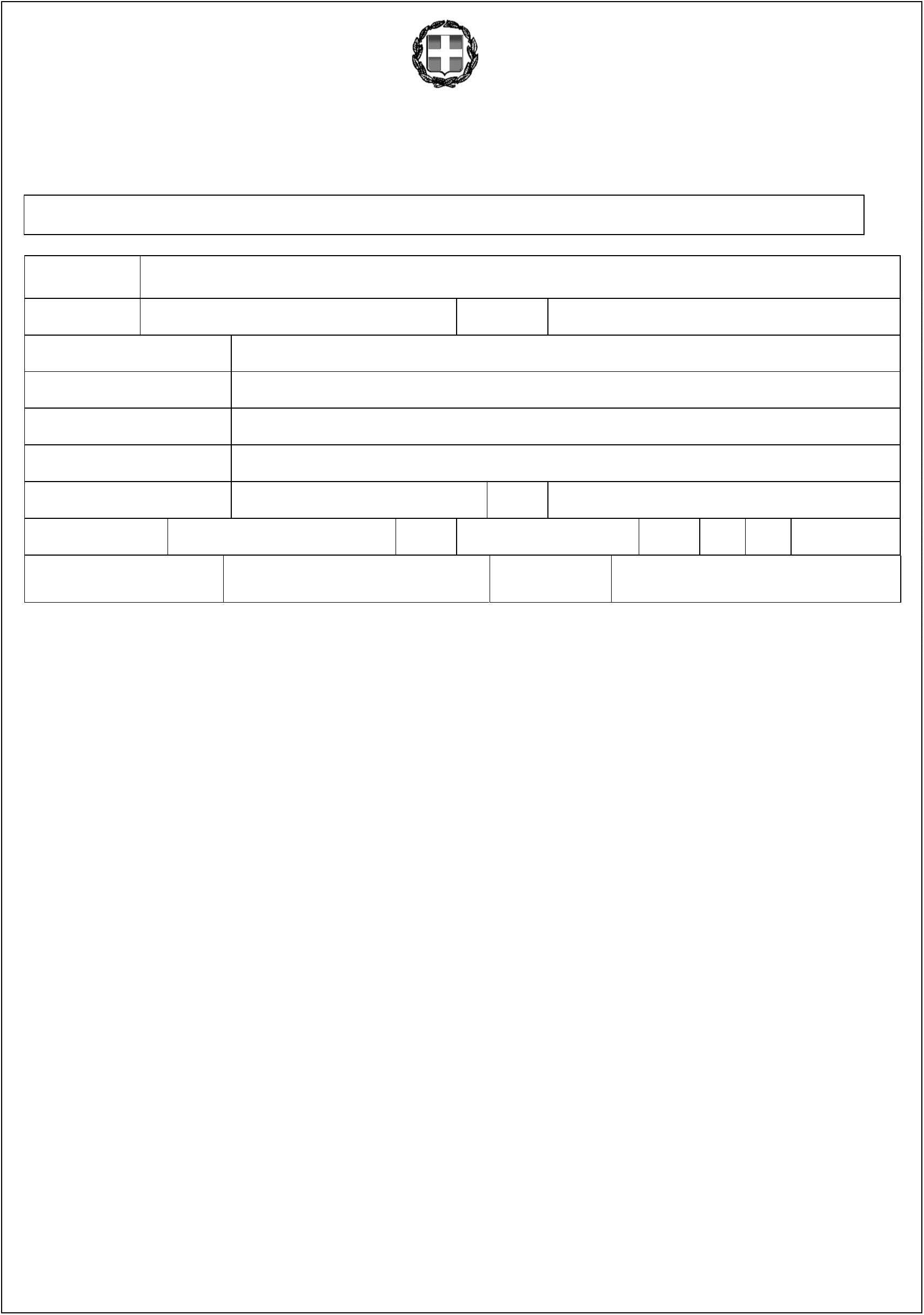 